Maths – addition and subtraction (1)These are the models which we would use with the children to represent35 + 12 = 47Part Part Whole 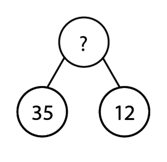 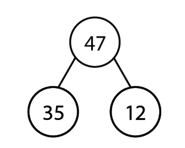 Bar Model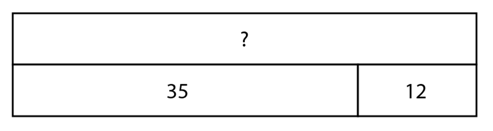 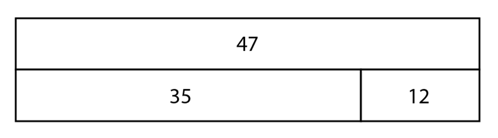 Moving on to representing this as a columnar addition: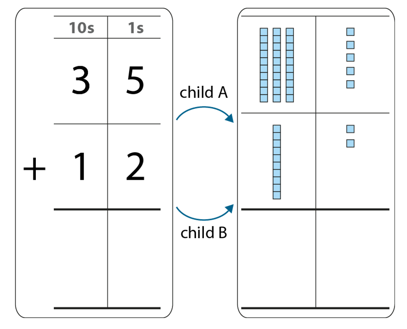 